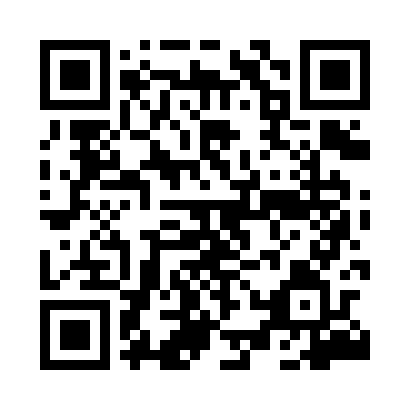 Prayer times for Czerniczynek, PolandMon 1 Apr 2024 - Tue 30 Apr 2024High Latitude Method: Angle Based RulePrayer Calculation Method: Muslim World LeagueAsar Calculation Method: HanafiPrayer times provided by https://www.salahtimes.comDateDayFajrSunriseDhuhrAsrMaghribIsha1Mon4:036:0012:284:556:588:472Tue4:015:5712:284:576:598:493Wed3:585:5512:284:587:018:514Thu3:555:5312:274:597:028:535Fri3:525:5112:275:007:048:556Sat3:505:4912:275:017:068:577Sun3:475:4712:265:027:079:008Mon3:445:4412:265:047:099:029Tue3:415:4212:265:057:109:0410Wed3:385:4012:265:067:129:0611Thu3:355:3812:255:077:149:0912Fri3:325:3612:255:087:159:1113Sat3:295:3412:255:097:179:1314Sun3:265:3212:255:107:199:1615Mon3:245:2912:245:117:209:1816Tue3:215:2712:245:127:229:2017Wed3:185:2512:245:147:239:2318Thu3:155:2312:245:157:259:2519Fri3:125:2112:235:167:279:2820Sat3:085:1912:235:177:289:3021Sun3:055:1712:235:187:309:3322Mon3:025:1512:235:197:319:3523Tue2:595:1312:235:207:339:3824Wed2:565:1112:225:217:359:4125Thu2:535:0912:225:227:369:4326Fri2:505:0712:225:237:389:4627Sat2:475:0512:225:247:409:4928Sun2:435:0312:225:257:419:5229Mon2:405:0212:225:267:439:5430Tue2:375:0012:225:277:449:57